ГБОУ ЛНР Ровеньковская вечерняя (сменная) образовательная школа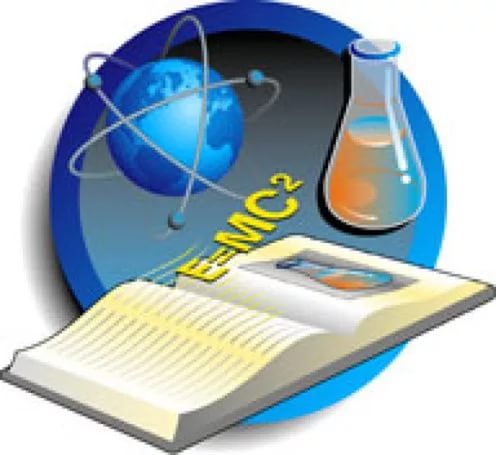 Открытый урок на тему:Нефть. Состав, свойства и переработка нефти.Лабораторный опыт № 2.Ознакомление с нефтепродуктами.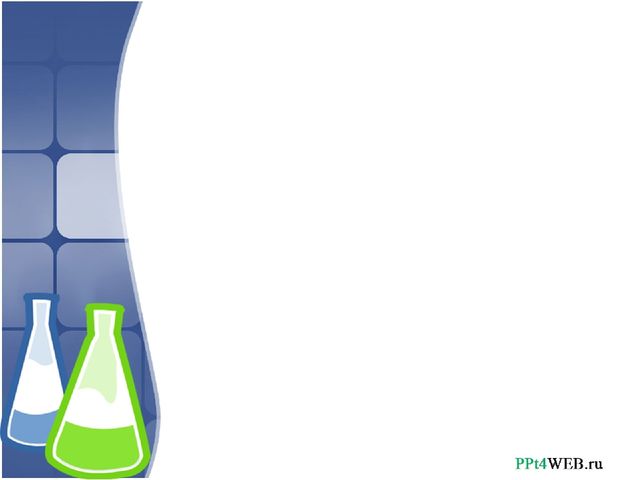 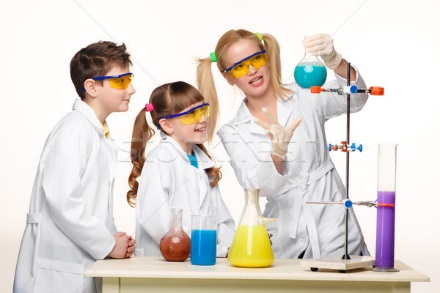 Подготовила:Учитель химииЛ. З. Бирюкова2016-2017 учебный годТема: Нефть. Состав, свойства нефти. Лабораторный опыт №2.	  Ознакомление с нефтепродуктами.Цель: формировать навыки общей деятельности и делового общения, - углубить и расширить знания учеников о составе нефти, ее свойствах, а также о способах переработки нефти, развивать творческие способности учеников, мыслить и применять химические термины. развивать логическое мышление, память, умение выяснять причинно-следственные связи и принимать решения в нестандартных ситуациях; развивать социальную активность учеников, которая обеспечит успешную адаптацию человека в современной социально-экономической обстановке.Оборудование и материалы: коллекция «Нефть», пробирки, штатив, водаТип урока: усвоения новых знанийСтруктура урокаПроверка домашнего задания Метод «цепочка»Охарактеризовать генетическую связь между предельными и непредельными и ароматическими углеводородами на примере:	СН4→СН2Н6→С2Н4→С2Н2→С6Н6	Сообщение темы и цели урокаВосприятие и осознание учащимися нового материалаРассказ учителя по плану:1. Нефть- углеводородное сырье	2. Состав нефти3. Свойства нефти4. Переработка нефти: а) перегонка; б) крекинг (в переводе с английского означает расщепление).	5. Демонстрация пробирки с нефтью6. Основные фракции нефтиФракция углеводородов с температурой кипения от 40 до 200 °С — газолиновая фракция бензинов — содержит углеводороды от С5Н12 до СПН24. При дальнейшей перегонке выделенной фракции получают газолин (от 40 до 70 °С), бензин (от 70 до 120 °С) — авиационный, автомобильный и т. д.Лигроиновая фракция, собираемая в пределах от 150 до 250 °С, содержит углеводороды от С8Н18 до С14Н30. Лигроин подвергают крекингу для получения более лёгких углеводородов (см. ниже), а также используют как растворитель.Керосиновая фракция включает углеводороды от С12Н26 до С18Н38 с температурой кипения от 180 до 300 °С. Керосин после очистки используют в качестве горючего для тракторов, самолётов и ракет.В следующей фракции (выше 275 °С) получают газойль — дизельное топливо.Остаток после перегонки нефти — мазут — содержит углеводороды с большим числом атомов углерода (до многих десятков) в молекул. Установка для перегонки нефти состоит из трубчатой печи, ректификационной колонны и холодильника. Главный недостаток такой перегонки нефти — малый выход бензина (не более 20 %).Крекинг нефтепродуктовЛабораторный опыт №2Ознакомление с нефтью и нефтепродуктамиЦель: Изучить физические свойства нефти и нефтепродуктов. Установить состав.	Оборудование: Коллекция «Нефть и продукты переработки», пробирка, вода.Оформление результатов увиденного в таблицуХарактеристика попутных нефтяных газовВывод: Нефть - черное золото, без которой не полетит самолет, не поедет автомобиль, трактор и т.д.Хліб на столі - звичпйний і одвічний, Хліб на полях, що тягнуться без меж,Та є ще інший хлібІ він всім людям небідний теж(нефть)Обобщение и систематизация знаний учащихсяУпражнение с применением тестовТест № 1В состав нефти входят:А) парафины, циклопарафины, ароматические углеводороды,Б) непредельные углеводороды	Тест № 2Перегонка нефти - это процесс:А) физико-химический Б) физическийВ) химическийТест № 3Среди нижеперечисленных процессов превращений углеводородовназвать тот, который происходит с уменьшением числа атома карбона вконце в сравнении с первоначальным:А) дегидратация Б) гидратацияВ) крекинг	Тест № 4 Экономически обоснованно:А) использовать нефтепродукты для химической переработки Б) использовать нефтепродукты как топливо В) другое мнениеТест № 5 1. Указать крекинг нефти:А) 	С8Н18+12,5О2→8СО2+9Н2ОС8Н18+25О2→16СО2+18Н2ОБ) 	С16Н34→С8О18+С8Н16С8Н18→С4Н10+С4Н8С4Н10→ С2Н6+С2Н4С4Н10→ С3Н6+СН42. Рецензирование ответов, учащихся и проверка тестовV. Итог урокаЗадание на дом: § 18: Тесты № 2,3, страница 87.Задание для учащихся с высоким уровнем учебных достиженийТест Указать формулу ароматического углеводорода, который возможно входит в состав нефти:А) С6Н14Б) С6Н4В) С2Н2Г) С2Н4ЗадачаКакой объем ацетилена (н.у.) можно получить при взаимодействии 51,2 кг карбида кальция с водой, если массовая доля выхода ацетилена составляет 0,84 от теоретически возможного выхода продукта?Термический крекингКаталитический крекингРасщепление молекул углеводородов протекает при сравнительно высокой температуре (470—550 °С). Процесс протекает медленно, образуются углеводороды с неразветвленным, углеводородным скелетом.Расщепление молекул углеводородов протекает в присутствии катализаторов и при более низкой температуре (450—500 °С). По сравнению с термическим крекингом процесс протекает значительно быстрее, при этом происходит не только расщепление молекул углеводородов, но и их изомеризация, т. е. образуются углеводороды с разветвлённым скелетомБензин термического крекинга наряду; предельными углеводородами содержит много непредельных углеводородов. Поэтому этот бензин обладает большей детонационной стойкостью (взрывоустойчивостью), чем бензин прямой перегонкиБензин каталитического крекинга по сравнению с бензином термического крекинга обладает ещё большей детонационной стойкостью, так как в нём содержатся углеводороды с разветвлённым скелетомНепредельные углеводороды, содержащиеся в бензине термического крекинга, легко окисляются и полимеризуются, поэтому этот бензин менее устойчив при хранении. При сгорании могут засоряться различные части двигателя. Чтобы предотвратить это, к такому бензину добавляют антиокислителиВ бензине каталитического крекинга непредельных углеводородов содержится меньше, и поэтому процессы окисления и полимеризации в нём не протекают. Такой бензин более устойчив при храненииНазваниеСоставПрименениеГазовый бензинПропан-бутановая фракцияСухой газСмесь пентана, гексана и других углеводородовСмесь пропана и бутанаПо составу сходен с природным газомДобавляют к бензину для улучшения его свойствПрименяют в виде сжиженного газа как топливоИспользуют для получения С2Н2, Н2 и других веществ, а также как топливо